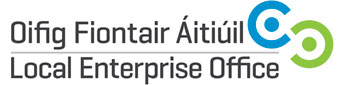 Owner Manager Development ProgrammeExpression of InterestPlease return to Ita Horan: ita.horan@leo.tipperarycoco.ieOr by post: Local Enterprise Office Tipperary, Ballingarrane House, Cahir Rd., Clonmel, Co. Tipperary If you have any queries, please contact Ita Horan on: 052 616 6200Contact NameCompany NameAddressMobile NumberLandline NumberEmail AddressProduct /Service DescriptionNumber of Staff Attending Signature